	PEMERINTAH DAERAH DAERAH ISTIMEWA YOGYAKARTA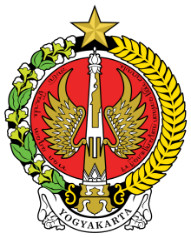 DINAS PENDIDIKAN PEMUDA DAN OLAHRAGABALAI PENDIDIKAN MENENGAH KAB. SLEMANSMAN 1 DEPOK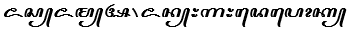 Babarsari Caturtunggal Depok Sleman Yogyakarta 55281 Tlp. (0274) 485794. Faks. (0274) 485794Laman: www.sman1depoksleman.sch.id. Email: smansatudepoksleman@gmail.comTATA CARA DAFTAR ULANG PESERTA DIDIK BARU YANG DITERIMA DI SMA NEGERI 1 DEPOK	TAHUN AJARAN 2021/2022	Sehubungan dengan tingginya penyebaran covid-19, maka proses daftar ulang peserta didik baru SMA Negeri 1 Depok dilaksanakan secara daring. Berikut tata cara proses daftar ulang peserta didik baru SMA Negeri 1 Depok tahun ajaran 2021/2022:Hasil Seleksi peserta didik baru yang di terima di SMA N 1 Depok dapat dilihat di website sekolah dengan alamat www.sman1depoksleman.sch.id  pada hari jum’at 2 Juli 2021 mulai pukul 10.00 WIB.Proses daftar ulang secara online melalui www.sman1depoksleman.sch.id  dimulai pada hari Jum’at,  2 Juli 2021 pukul 10.00 WIB dan batas akhir daftar ulang pada hari Rabu, 7 Juli 2021, Pukul 14.30 WIB.Peserta didik baru yang di terima di SMA Negeri 1 Depok dapat mengunduh dan mengisi form berikut:Surat pernyatan agama dan tata tertibSurat pernyataan orang tua yang berkaitan dengan keaslian dokumenSurat pernyataan orang tua mengijinkan anaknya mengikuti MPLSBiodataAdapun form diatas dapat di unduh melalui web sekolah: www.sman1depoksleman.sch.idBerkas yang harus di scan dalam bentuk pdf :Tanda Bukti Pendaftaran PPDBIjazah/SKL Asli Surat pernyatan agama dan tata tertib Surat pernyataan orang tua yang berkaitan dengan keaslian dokumen Surat pernyataan orang tua mengijinkan anaknya mengikuti MPLS Kartu keluarga (KK) Biodata PAS foto berwarna 4 x 6 Mengupload seluruh berkas pada poin 4 di  : www.sman1depoksleman.sch.id pada tanggal 2 s/d 7Juli 2021.Siswa bergabung ke grup Whatsapp https://bit.ly/siswabarusman1depokWali Murid bergabung ke grup whatsapp https://bit.ly/WaliSiswaBaruSMAN1DepokBukti daftar ulang akan diproses pada jam kerja 08.00-14.30 dan akan di kirim melalui email pada jam kerja.Depok, 2 Juli 2021Kepala Sekolah SMAN 1 Depok,Drs. SUBAGYOPembina, IVaNIP. 19620712 198703 1 011